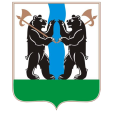 ТЕРРИТОРИАЛЬНАЯ ИЗБИРАТЕЛЬНАЯ КОМИССИЯЯРОСЛАВСКОГО РАЙОНАРЕШЕНИЕг. ЯрославльО возложении полномочий окружных избирательных комиссий по выборам депутатов Муниципального Совета Курбского сельского поселения Ярославского муниципального района Ярославской области пятого созыва по многомандатным избирательным округам на территориальную избирательную комиссию Ярославского района В соответствии с пунктом 1 статьи 25 Федерального закона «Об основных гарантиях избирательных прав и права на участие в референдуме граждан Российской Федерации», пунктом 3 статьи 13 Закона Ярославской области «О выборах в органы государственной власти Ярославской области и органы местного самоуправления муниципальных образований Ярославской области», решением Муниципального Совета Курбского сельского поселения Ярославского муниципального района Ярославской области от 28.11.2022 № 22 «Об утверждении схемы образования многомандатных избирательных округов для проведения выборов депутатов Муниципального Совета Курбского сельского поселения Ярославского муниципального района Ярославской области»РЕШИЛА:Возложить полномочия окружных избирательных комиссий по выборам депутатов Муниципального Совета Курбского сельского поселения Ярославского муниципального района Ярославской области пятого созыва на территориальную избирательную комиссию Ярославского района согласно перечню (приложение).Опубликовать решение в газете «Ярославский агрокурьер».Разместить настоящее решение на официальных порталах органов власти Ярославской области на страницах территориальной избирательной комиссии Ярославского района.Контроль за исполнением решения возложить на председателя территориальной избирательной комиссии Ярославского района Лапотникова С.Г.Председатель территориальнойизбирательной комиссииЯрославского района                                                                              С.Г. ЛапотниковСекретарь территориальнойизбирательной комиссииЯрославского района                                                                              С.А. Касаткина Приложениек решению территориальнойизбирательной комиссииЯрославского районаот 30.06.2023 № 60/436ПЕРЕЧЕНЬокружных избирательных комиссий, полномочия которых возлагаются на территориальную избирательную комиссию Ярославского района по выборам депутатов Муниципального Совета Курбского сельского поселения Ярославского муниципального района Ярославской области пятого созыва30.06.2023№ 60/436№ п/пНаименование окружнойизбирательной комиссииНаименование территориальной избирательной комиссии1.Окружная избирательная комиссия многомандатного избирательного округа № 1территориальная избирательная комиссия Ярославского района2.Окружная избирательная комиссия многомандатного избирательного округа № 2территориальная избирательная комиссия Ярославского района3.Окружная избирательная комиссия многомандатного избирательного округа № 3территориальная избирательная комиссия Ярославского района